PERCOBAAN IPENGUKURAN e/mTujuanSetelah melakukan percobaan  ini  diharapkan mahasiswa memiliki kemampuan untuk :Menyelidiki pembelokan sinar katoda  oleh medan magnet.Menjelaskan hal-hal yang berhubungan dengan pembelokan lintasan elektron sinar katoda oleh medan magnet.Menentukan  besarnya  nilai muatan per satuan massa (e/m) elektron berdasarkan lintasan elektron sinar katoda oleh medan magnet dalam tabung sinar katoda.Dasar TeoriPerkembangan  ilmu pengetahuan  fisika terutama yang menyangkut fisika atom mengalami perkembangan  yang  sangat pesat setelah J.J. Thomson  (1856 - 1940) menemukan partikel  elementer yang dinamakan elektron. Penemuan  electron ini diawali  dengan penelitian  tentang sinar katoda oleh William Crookes.(1892 - 1919)  yang diperoleh kesimpulan  bahwa : (l) sinar katoda merambat menurut garis lurus, (2) dapat memendarkan sulfida seng dan barium platinasianida,  (3)  terdiri atas partikel-partikel  bermuatan  negatif, (4) dapat menghasilkan panas, (5) mampu menghitamkan plat foto,            (6) dibelokkan  oleh medan  listrik dan medan magnet  ke arah  tertentu, (7) dapat  menghasilkan sinar - X.Berdasarkan  sifat-sifat sinar katoda  di atas,  J.J. Thomson mengusulkan bahwa sinar katoda merupakan aliran  elektron-elektron  yang keluar dari katoda  menuju anoda dengan kecepatan tinggi. Selanjutnya,  Thomson berhasil merancang  dan melakukan  percobaan  untuk menentukan  perbandingan  antara muatan per satuan massa  (e/m) partikel bermuatan  negatif yang terdapat pada berkas sinar katoda.Elektron yang dihasilkan oleh katoda akibat proses pemanasan dengan menggunakan filamen pemanas (proses  thermo elektron)  dipercepat menuju anoda oleh suatu beda potensial antara anoda dan katoda sebesar V. Jika kecepatan elektron pada saat lepas dari katoda karena proses pemanasan diabaikan, maka kelajuan elektron v pada saat melewati anoda dapat dihitung berdasarkan hukum  kekekalan energi sebagai  berikut  :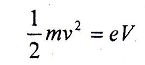 atau        ……………………………………………………………………(1)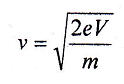 dengan		e = muatan elektron		m = massa electronElektron yang bergerak dengan kecepatan v tegak lurus terhadap medan magnet homogen B, akan melakukan gerak melingkar dengan jari-jari R karena pengaruh gaya Lorentz   F = ev x B yang berfungsi  sebagai gaya sentripetal  sehingga berlaku  persamaan: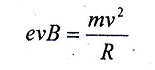 atau     …………………………………………………………………… (2)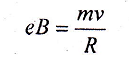 Berdasarkan  persamaan (l) dan (2), perbandingan muatan terhadap massa elektron dapat ditentukan  dengan persamaan  :    ……………………………………………………………………(3)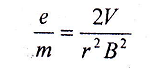 , Medan magnet yang tertulis pada persamaan (3) dihasilkan oleh kumparan Helmholtz yang  tersusun atas dua kumparan sejajar dan terletak dalam satu sumbu (coaxial) dengan  jari-jari R. Jika di dalam kumparan  Helmholtz  tersebut dialiri arus listrik I dengan arah yang sama, maka akan dihasilkan medan magnet  homogen yang sejajar dengan  sumbu kumparan  tersebut. Menurut hukum Biot-Savart besarnya  kuat medan magnet di antara dua kumparan tersebut adalah :         ………………………………………………………………..(4)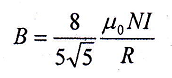 dengan  	μo = permeabilitas ruang hampaN = jumlah lilitanDengan mengambil  μo = 4π. l0-7 H/m, dan khusus untuk alat yang digunakan dalam eksperimen  ini mempunyai jumlah lilitan N = 130 lilitan serta R = 0,150 m, sehingga diperoleh  besarnya kuat medan magnet di antara dua kumparan tersebut adalah           …………………………………………………(5)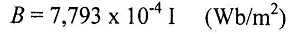 Selanjutnya, substitusikan  persamaan (5) ke dalam persamaan (3) maka diperoleh  :          ……………………………………………………..(6)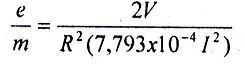 dengan menggunakan persamaan (6) kita dapat menentukan besarnya harga perbandingan muatan (e) terhadap massa (m) elektron.AlatAlat yang digunakan dalam percobaan ini merupakan seperangkat peralatan “e/m Apparatus EM-2N” yang  terdiri atas :Tabung lucutan yang berisi gas Helium. Unit Power supply yang menyediakan tegangan pemanas (heater), tegangan pemercepat (v) pada anoda dan arus (l) yang mengplir pada kumparan Helmholtz. Kumparan Helmholtz dengan spesifikasi N = 130  lilitan dan R = 0,150 mLangkah KerjaAdapun langkah-langkah percobaan atau eksperimen ini adalah sebagai berikut  :Susunlah alat seperti gambar berikut :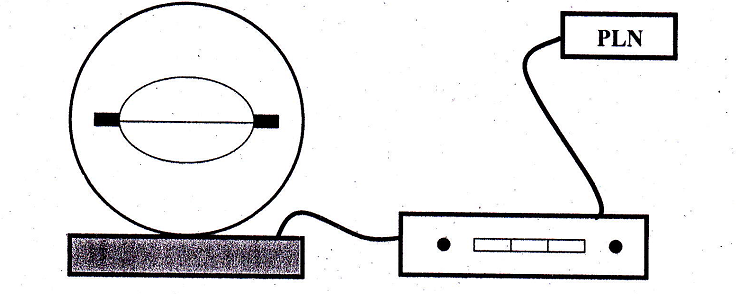 Gambar 1. Skema rangkaian peralatan percobaan e/mPastikan saklar unit power supply dalam keadaan OFF dan tombol pengatur tegangan anoda V dan arus I yang mengalir  pada kumparan Helmholtz pada keadaan minimum.Hubungkan  unit power supply dengan sumber tegangan  PLN. Hidupkan unit power supply dengan menekan tombol power supply pada posisi ON.Ketika katoda berubah menjadi merah  dan panas, naikkan tegangan power supply secara  bertahap  dengan cara memutar tombol pengatur tegangan searah jarum jam. Pada tegangan  sekitar 90 V akan  teramati lintasan gerak lurus elektron  yang berwarna  hijau.Perbesarlah  arus (I) yang mengalir  pada kumparan Helmholtz dengan cara memutar tombol pengatur  arus searah  jarum  jam. Amati gejala yang terjadi pada tabung pelepas elektron. Tampak bahwa lintasan elektron mulai membelok dan lintasannya berbentuk  lingkaran. Untuk tegangan pemercepat elektron (V) yans konstan, naikkan arus (I) yang mengalir pada kumparan  Helmholtz secara bertahap dan catat hasil pengukuran jari-jari lintasan orbit elektron (R). Catatlah hasil pengamatan  ke dalam tabel sebagai berikut  :Untuk  tegangan pemercepat  elektron  (V) yang konstan.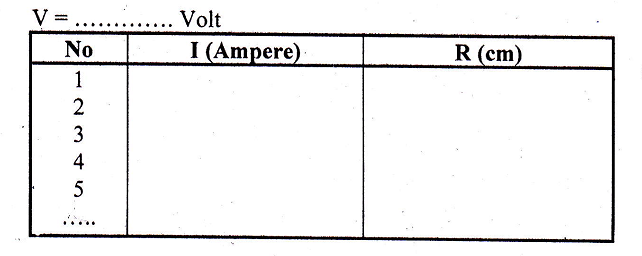 Tugas-tugasBuatlah grafik hubungan antara jari-jari lintasan elektron (R) dengan arus (I) yang mengalir  pada kumparan Helmholtz.Tentukan nilai (e/m) berdasarkan  kedua grafik  tersebut.Bandingkan nilai (e/m) yang diperoleh secara grafik dengan nilai  (e/m) yang diperoleh dari perhitungan.Daftar PustakaAnonim.  2000. E/M Apparatrus EM-2N. Japan : Shimadzu Rika  Instrumens Co. Ltd.Halliday dan Resnick.  1992. Fisikn Jilid II (terjemahan  Pantur Silaban dan Erwin Sucipto). Jakarta  : Erlangga.Kanginan, M. 1996. Fisika 2B. Jakarta: Erlangga.Wehr, M.R., et al. 1980. Physics  of The  Atom. Manila  : Addison-Wesley  Publishing Company.PERCOBAAN IISPEKTROSKOPI ATOM HIDROGENTujuan Percobaan Setelah mengikuti percobaan ini mahasiswa diharapkan memiliki kemampuan untuk :menerangkan model atom Bohr.menunjukkan adanya spektrum diskrit dari atom hidrogen.menghitung panjang gelombang dari spektrum atom hidrogen.Dasar TeoriCahaya  yang dipancarkan oleh suatu gas yang bersuhu  tinggi atau yang dirangsang oleh beda potensial, bergantung  jenis gas yang digunakan,  Pengkajian mengenai cahaya yang dipancarkan  oleh benda padat  atau gas pada umumnya meliputi panjang  gelombang  dan  intensitasnya.Pengamatan menunjukkan  bahwa gas bersuhu  tinggi memancarkan  spektrum yang ditandai  oleh suatu deret garis spektral  yang memiliki  keteraturan  tinggi. Adanyaspektrum  garis dalam  cahaya yang dipancarkan  oleh gas bersuhu tinggi menunjukkan bahwa energi elektron di dalam atom hanya boleh memiliki  harga-harga  tertentu,  atau ada pada  tingkat-tingkat  energi  tertentu. Bila energi elektron berubah  ke  tingkat  yang  lebih rendah, maka akan  terpancarlah  foton dengan kuantum  sebesar perubahan energi  tersebut. Proses pancaran cahaya  ini pertama kali dipikirkan  oleh Niels Bohr pada tahun  1913.Tenaga elektron-elektron  di dalam  atom bersifat diskrit  secara  teratur.  Tenaga-tenaga yang dapat dimiliki oleh elektron di dalam atom akan membentuk susunan tingkat-tingkat  energi  yang disebut dengan state energy. Secara sketsa  susunan  alat yang digunakan untuk mengamati  spektrum  yang dipancarkan  oleh suatu  atom adalah sebagai  berikut :  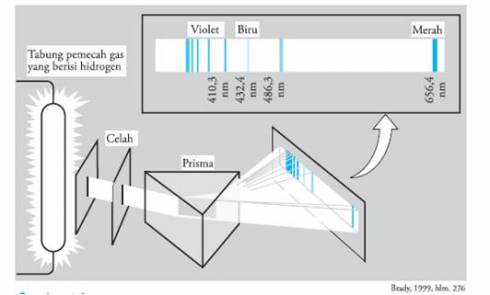 Gambar 1. Sketsa susunan alat spekstroskopiPada tahun 1855, J.J. Balmer berhasil menemukan  rumusan  empiris dengan ketepatan.  yang cukup  teliti dalam menentukan  panjang gelombang garis spectrum Hidrogen  yang  terletak di daerah cahaya tampak. Panjang gelombang  dan  frekuensi dari spektrum  atom hidrogen  di daerah cahaya tarnpak disajikan dalam tabel sebagai berikut  :Tabel  1. Panjang gelombang dan frekuensi dari spectrum atom hydrogen               di daerah cahaya tampak.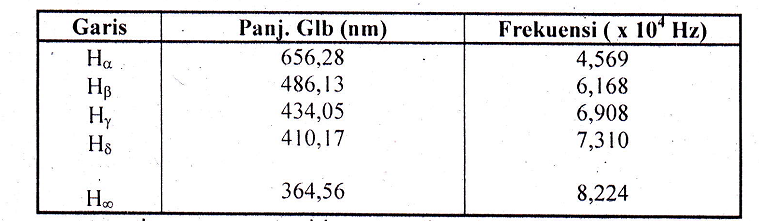 	Secara matematis rumusan empiris yang diperoleh Balmer untuk spektrum atom Hidrogen dinyatakan  sebagai :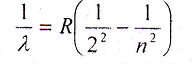 dengan		n = 3, 4,5,  ...λ = panjang gelombang  garis spektrumR = konstanta Rydberg    = 1,097 x 107 m-1Garis Hα  bersesuaian  dengan n = 3, garis Hβ bersesuaian  dengan n = 4, dan seterusnya. Batas deret bersesuaian  dengan n = ~ sehingga panjang gelombangnya  sama dengan 4/R. Selanjutnya diketahui bahwa ternyata spektrum  atom hidrogen memiliki banyak deret yang masing-masing  berada  dalam  daerah radiasi elektromagnet yang berbeda-beda.  Dalam  daerah  ultra ungu terdapat deret Lyman, dan dalam  daerah inframerah terdapat deret Paschen, Brackett, Pfund.Kedaaan  energi elektron dinyatakan  dengan sekumpulan  bilangan-bilangan kuantum n, l, m1 dan ms, dalam hal ini :n	= bilangan kuantum utornal	= bilangan kuantum  orbitalml	= bilangan kuantum magnetik  orbitalms 	= bilangan kuantum. magnetik spinElektron-elektron yang  menempati  keadaan energi tertentu mempunyai energi yang  konstan. Elektron-elektron  ini disebut dalam keadaan stasioner. Elektron dalam atom mempunyai  kecenderungan  untuk mengisi  keadaan  energi yang lebih  rendah dengan melepaskan kelebihan energinya dalam bentuk  radiasi elektromagnetik.  Elektron dalam atom dapat menerima energi dari luar untuk menempati keadaan energy yang lebih  tinggi dan mengosongkan keadaan  energi stasioner. Perpindahan elektron dari suatu keadaan energi ke keadaan energi yang lain harus memenuhi syarat  :	Δl 	= ± 1	Δml 	= 0, ± 1yang dikenal dengan kaidah seleksi. Sedangkan radiasi elektromagnetik yang dipancarkan  memenuhi  syarat frekuensi Bohr-Enstein  :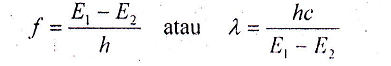 dengan  :f : frekuensi radiasi elektromagnctikλ : panjang  gelombang  radiasi elektrornagrrctiKh : konstanta Pladckc : cepat  rarnbat cahaya  di udaraE1 : keadaan energi awalE2: keadaan  energi akhirJika radiasi dapat diukur, maka kita dapat menghitung harga E1 – E2. Jika selisih antara dua keadaan  energi  diperoleh diperoleh gambaran adanya keadaan-keadaan energi elektron dalam atom.Sebagian  besar emisi atom  terletak di daerah cahaya (sinar  tampak) sehingga pengukuran  panjang gelombang  secara optik dapat dilakukan  dengan mudah. Tetapi untuk alat ukur yang daya pisahnya kurang baik tidak bisa membedakan dua panjang gelombang  yang berdekatan.Peralatan yang digunakanSpektrometer  optik.Lampu  senter.Tabung  lampu  hidrogen.Langkah Kerja Percobaan1.  Pasang  tabung lampu yang diinginkan dan nyalakan lampu tersebut!2.  Amati spektrumnya dengan menggunakan spektrometer!3. Dengan bantuan cahaya lampu senter, baca skala panjang gelombang untuk setiap   spektrum.4. Hitung harga E1-E2 untuk masing-masing sumber dan bandingkan dengan perhitungan  secara  teori. Tentukan  pula konstanta Rydberg (R) hasil percobaan!PERCOBAAN IIIPEMBELOKAN RADIASI SINAR BETA OLEH MEDAN MAGNETTuiuan Percobaan : 	Setelah melakukan percobaan ini mahasiswa diharapkan memiliki kemampuan untuk : menjelaskan pembelokkan sinar beta oleh sebuah medan magnet,menghitung  arah belokkannya.Dasar TeoriUnsur radiaoaktif alam dan buatan menunjukkan aktivitas radiasi yang sama yaitu radiasi sinar-α, sinar-ß, dan sinar-γ. Inti induk setelah melakukan satu kali pancaran akan menghasilkan inti anak. Prinsip radiasinya mengikuti hukum kekekalan nomor massa. Sifat alamiah sinar radioaktif dipelajari dengan menggunakan medan magnit. Ketika sinar radiaoaktif dilewatkan dalam medan magnit diperoleh fenomena-fenomena berikut. Pada saat medan magnet nol (B = 0 T) tidak terjadi perubahan apapun pada sinar-sinar yang dipancarkan. Pada saat diberikan medan magnit lemah, sejumlah berkas sinar dalam jumlah sedikit dibelokkan ke arah kutub selatan magnit, dan sebagian besar bergerak lurus. Pada saat diberikan medan magnet yang cukup kuat, berkas sinar dalam jumlah yang cukup besar dibelokkan cukup kuat ke arah kutub selatan, sejumlah berkas sinar dibelokkan ke arah kutub utara, dan sebagian lagi diteruskan. Pada saat diberikan medan magnet kuat, berkas sinar dalam jumlah yang cukup besar dibelokkan dengan kuat ke arah kutub selatan (S), sejumlah berkas lainnya dibelokkan ke arah kutub utara (U), dan beberapa berkas diteruskan.
Karakteristik sinar radioaktif sinar alfa (α).Sinar alfa merupakan radiasi partikel yang bermuatan positif. Partikel sinar alfa sama dengan inti helium -4, bermuatan +2e dan bermassa 4 sma. Partikel alfa adalah partikel terberat yang dihasilkan oleh zat radioaktif. Sinar alfa dipancarkan dari inti dengan kecepatan sekitar 1/10 kecepatan cahaya. Karena memiliki massa yang besar, daya tembus sinar alfa paling lemah diantara diantara sinar-sinar radioaktif. Diudara hanya dapat menembus beberapa cm saja dan tidak dapat menembus kulit. Sinar alfa dapat dihentikan oleh selembar kertas biasa. Sinar alfa segera kehilangan energinya ketika bertabrakan dengan molekul media yang dilaluinya. Tabrakan itu mengakibatkan media yang dilaluinya mengalami ionisasi. Akhirnya partikel alfa akan menangkap         2 elektron dan berubah menjadi atom helium.Karakteristik sinar radioaktif sinar beta (ß).Sinar beta merupakan radiasi partikel bermuatan negatif. Sinar beta merupakan berkas elektron yang berasal dari inti atom. Partikel beta yang bemuatan-l e dan bermassa 1/836 sma. Karena sangat kecil, partikel beta dianggap tidak bermassa sehingga dinyatakan dengan notasi 0e-1. Energi sinar beta sangat bervariasi, mempunyai daya tembus lebih besar dari sinar alfa tetapi daya pengionnya lebih lemah. Sinar beta paling energetik dapat menempuh sampai 300 cm dalam uadara kering dan dapat menembus kulit. 
Karakteristik sinar radioaktif sinar gamma (γ).Sinar gamma adalah radiasi elektromagnetek berenergi tinggi, tidak bermuatan dan tidak bermassa. Sinar gamma dinyatakan dengan notasi(_0^0)γ. Sinar gamma mempunyai daya tembus. Selain sinar alfa, beta, gamma, zat radioaktif buatan juga ada yang memancarkan sinar X dan sinar Positron. Sinar X adalah radiasi sinar elektromagnetikAlat yang digunakanLangkah kerjaSet alat percobaan seperti terlihat pada Gb. 1 dan 2. Letakkan bingkai aluminium (4) di dalam panel percobaan (1) dan sematkan sekat timah pada bingkai aluminium dengan menggunakan penjepit  (11). Lubang sekat sebaiknya terletak di titik pusat sudut seperti terlihat pada panel percobaan.Letakkan potongan magnet (6) di atas batang penjepit magnet (7) sehingga titik merah di atas kedua magnet menghadap ke atas. Letakkan magnet sejauh 4 cm. Magnet mengunci ke dalam celah. Letakkan kumpulan magnet di dalam lubang pada panel percobaan yang telah disediakan.Letakkan  counter berjendela-tipis (2) di atas panel percobaan dengan menggunakan  penjepit tabung counter (3). Pastikan bahwa kotak baja dari counter berjendela-tipis tidak terlalu dekat dengan magnet. Geser tutup pelindung counter berjendela-tipis dengan hati-hati dan jangan menyentuh bagian jendela-tipisnya karena mudah pecah.Selipkan preparasi Ra-226 (8) ke dalam penjepit preparasi (9) dan letakkan  penjepit preparasi di atas panel percobaan sehingga lubang radiasi langsung di depan sekat. Lalu letakkan komponen-komponen  pada  jarak yang  tepat. 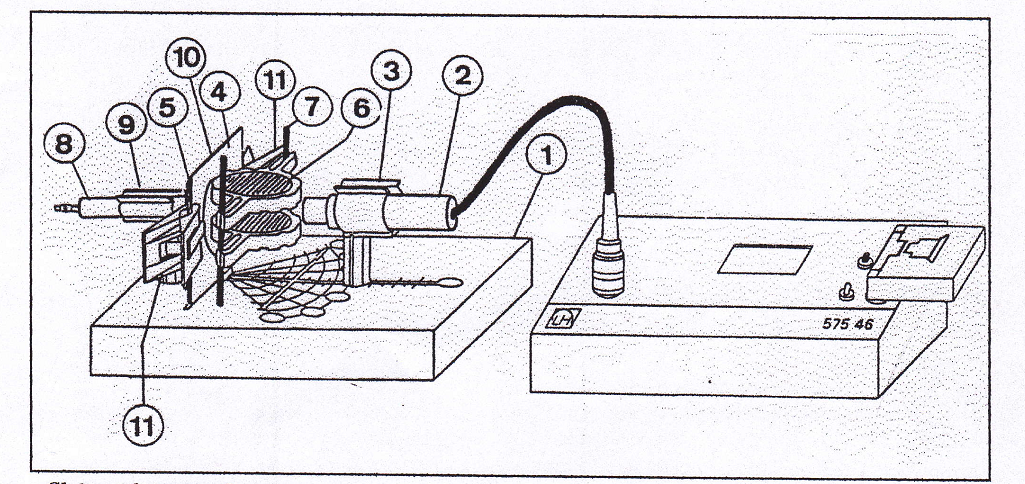 Gambar 1. Rangkaian Percobaan.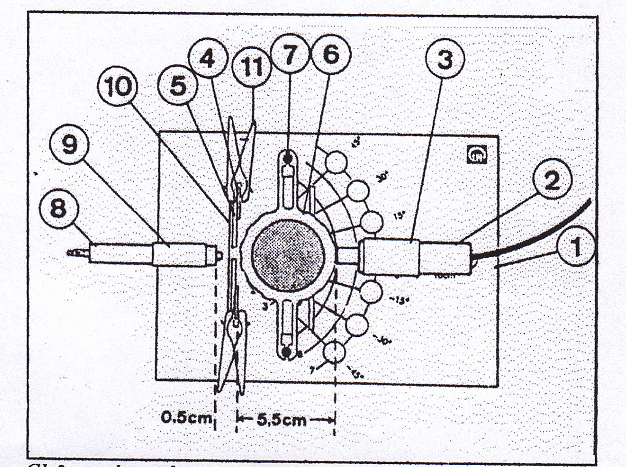 Gambar 2. Panel percobaan nampak dari atas.Penggunaan  Counter:Pertama-tama hentikan  counter dengan menekan  tombol  STOP  lalu RESET sehingga  tertulisangka 0 pada layar display. Pengukuran:  tekan tombol START pada counter dan pencatat waktu secara bersamaanUntuk mengakhiri pengukuran tekan tombol STOP pada counter dan pencatat waktu secara bersamaan.Pertama,  pindahkan kumpulan magnet dari panel percobaan dan hitung nilai cacah N1, untuk posisi  yang diberikan counter berjendela-tipis. Pastikan bahwa anda tidak menyentuh jendela-tipisnya ketika menggeser tabung counter. 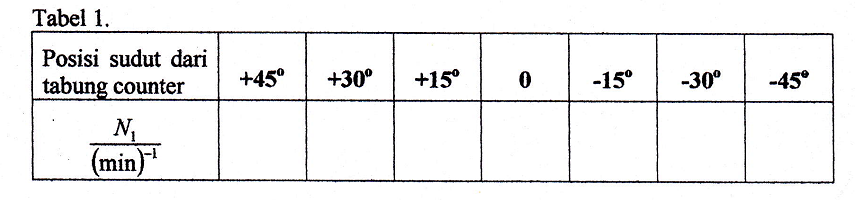 Dengan hati-hati letakkan kumpulan magnet ke dalam panel percobaan seperti dilakukan pada  langkah 2. Pastikan tidak menyentuh jendela-tipis pada tabung counter. Ukurlah nilai cacah N2 untuk posisi sudut yang ada.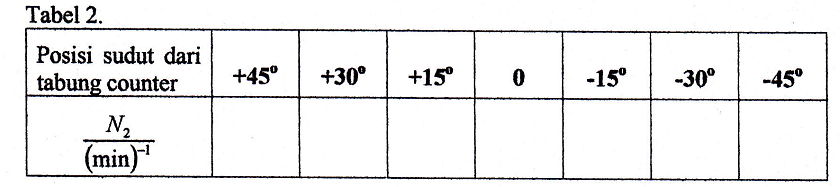 Dengan hati-hati pindahkan  kumpulan magnet ke dalam panel percobaan. Pastikan tidak menyentuh  jendela-tipis pada tabung counter. Lalu pindahkan potongan magnet dari batang penjepit dan putar sehingga  titik merah menghadap ke bawah. Jarak antar  magnet 4 cm. Ukurtah nilai cacah N3 untuk posisi sudut yang diberikan :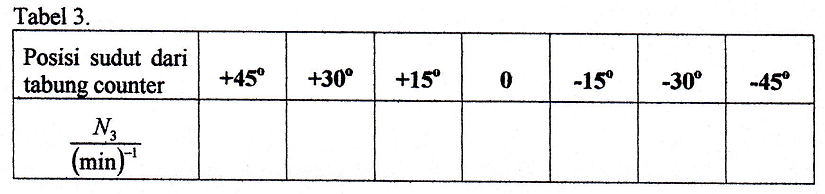 Setelah percobaan selesai, letakkan tutup pelindung counter berjendelela-tipis dengan hati-hati, dan pindahkan preparasi Ra-226 dari rangkaian percobaan dan kembalikan ke kotaknya.EvaluasiBagaimanakah arah medan magnet ketika titik-titik merah di atas potongan magnet :menghadap ke  atas? menghadap  ke bawah?Posisi sudut manakah yang menunjukkan nilai cacah tertinggi?Tanpa medan magnet? Medan magnet menghadap ke atas? Medan magnet menghadap ke bawah?Plotkan  hasil dari ketiga rangkaian  pengukuran ke dalam gambar 3.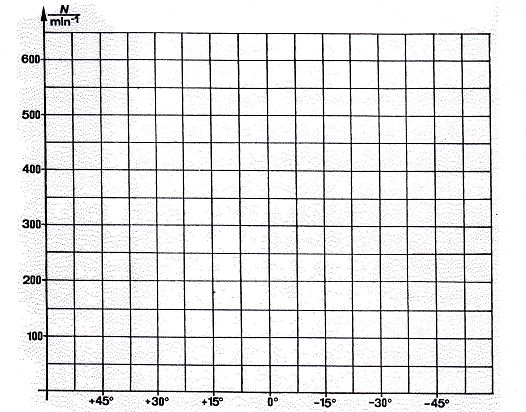 Gambar 3.  (1) nilai cacah tanpa medan magnet,                     (2) nilai cacah dengan medan magnetmenghadap  ke atas,                        (3) nilai cacah dengan medan magnet menghadap ke bawahPada Gambar, 4 gambarkan arah dimana radiasi sinar beta dibelokkan untuk tiap-tiap kasus.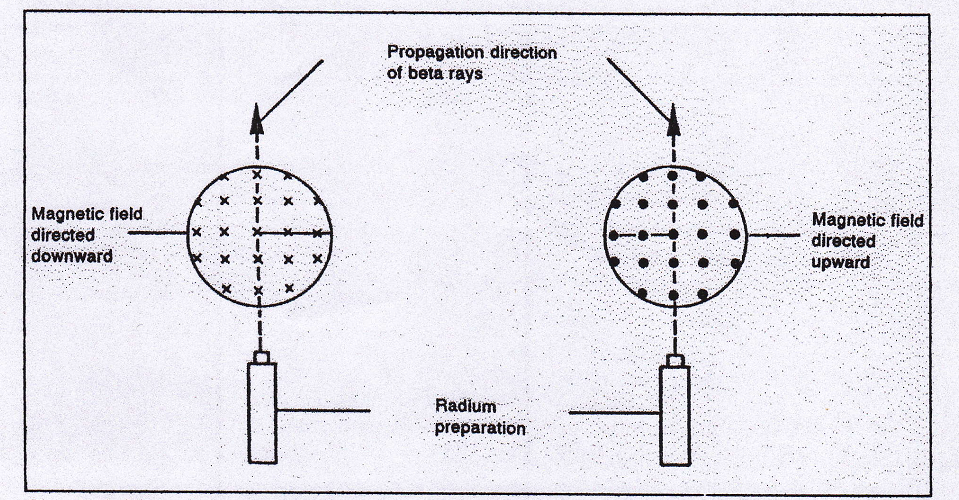 Gambar 4. Arah defleksi dari partikel beta berdasarkan arah medan magnet                                       (rangkaian percobaan nampak dari dari atas)1.  Counter2.  Pengeras suara3.  Counter berjendela-tipis4.  Panel percobaan5.  Penjepit tabung counter6.  2 potong magnet7.  2 batang penjepit magnet8.  Bingkai aluminium9.  Sekat timah berdiameter 4,2 mm10. Penjepit preparasi11. Model preparasi12. 2 buah penjepit13. Preparasi  Ra-226,3.3  kBq14. Pencatat waktuKeterangan Gambar :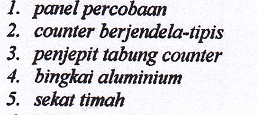 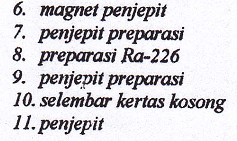 